Муниципальное бюджетное дошкольное образовательное учреждение детский сад «РАДУГА»Конспект НОД по нетрадиционной технике рисованияво второй группе раннего возраста (2 – 3 года)«Поможем Снеговику»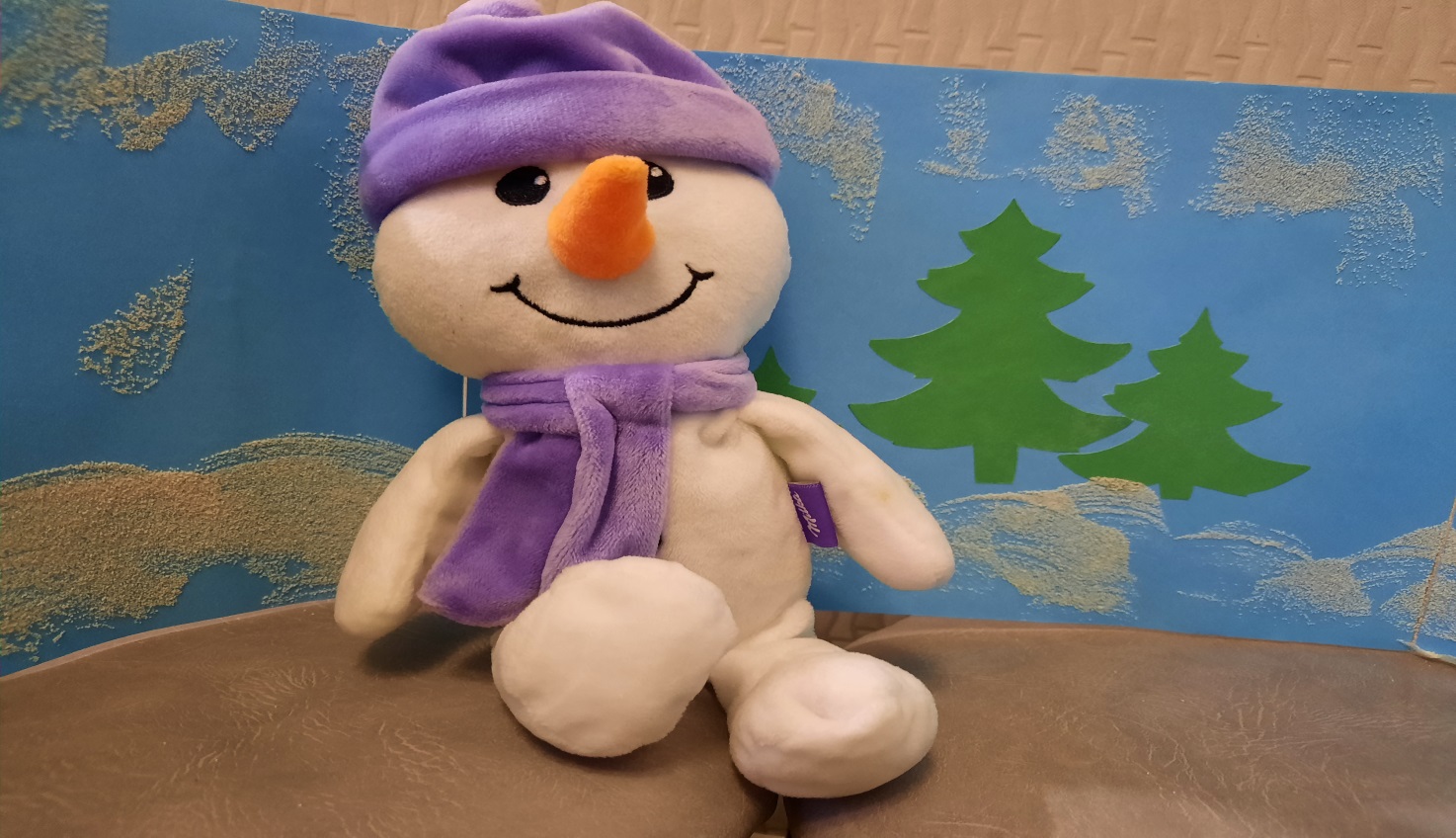 Воспитатель: Петрова Ирина Вячеславовнап.Тазовский                                                                    2022г.Конспект НОД по нетрадиционной технике рисованияв группе раннего возраста (2 – 3 года)«Поможем Снеговику»Цель: ознакомление дошкольников с нетрадиционной техникой изображения (манной крупой), создание интереса к данному виду творчества.Задачи:Образовательные:- познакомить детей с новым способом изображения предметов (манка);- учить отражать в работе зимние впечатления, красоту заснеженного пейзажа;- создавать образ снежной зимы техникой работы с манкой.Развивающие:- развивать речь детей;- развивать мелкую моторику рук;- развивать у детей желание использовать в рисовании нетрадиционные методы;- способствовать развитию эстетического восприятия.Воспитывающие:- воспитывать бережное отношение к природе, умение замечать красоту  зимней     природы;- продолжать воспитывать желание участвовать в трудовой деятельности.Предварительная работа: Наблюдение за снегом, рассматривание иллюстраций о зиме, разучивание игрового упражнения «Снежки».Материалы для занятия:Игрушка - снеговик; клей, манка, голубой картон.Ход занятия:Водная частьРебята сегодня к нам пришли гости, давайте мы с вами поздороваемся, скажем, громко: «Здравствуйте»С добрым утром, глазки! (Дети показывают веки глаз).Вы проснулись? (Смотрят в «бинокль»)С добрым утром, ушки!Вы проснулись? (Гладят ушки)С добрым утром, ручки!(Поглаживают ручки).Вы проснулись? (Хлопают в ладоши).С добрым утром, ножки!Вы проснулись?(Топают ногами).Воспитатель: «Вот теперь мы проснулись, молодцы!»Ребята, я рада вас всех видеть в хорошем настроении.Основная частьСтук в дверь(Входит снеговик)Воспитатель:Человечек озорнойне разлучен он с метлой,Жить в тепле он не привыкКто растает? (Снеговик!)Дети: - (Ответы детей)Снеговик: - Здравствуйте, ребята! Я так соскучился без вас, мне грустно. Снег совсем уже скоро растает, и я стану маленьким, а потом и вовсе растаю.  Я пришёл к вам, ребята, за помощью.Воспитатель: - Ребята, а чем же мы можем помочь снеговику? …Я придумала! Давайте мы снеговика отправим в зимнюю сказку, где ему будет очень хорошо и весело. В этой сказке будет всегда весело и очень, очень много, а вот чего много вы узнаете, когда отгадаете загадку (снега.)Загадка:Белый, пушистыйВ воздухе кружиться,И на землю тихо Падает ложиться (снег)Воспитатель: - Снег падает на землю со снежного облака, и на земле от этого появляются пушистые сугробы.Воспитатель: А теперь я загадаю загадку, а вы отгадаете, когда бывает у нас снег?Загадка:Если снег лежит кругом,Если речка подо льдом,Значит в гости к нам самаКто пришла, скажи? (Зима)Дети: (Ответы детей)Воспитатель: Снеговик, ты хочешь отправиться в зимнюю сказку, в которой всегда много снега?Снеговик: - Да, хочу!Воспитатель: - Ребята, мы обязательно поможем нашему гостю, но сначала давайте поиграем.Физминутка «Белый пух» (2 раза)Сыплет белый, снежный пух,                 Плавно  опускаем кисти рук  сверху  вниз                                                                                            Устилает все вокруг.                               Разводим руки в разные стороны          Пух на шапках                                           Показываем на названные вещи, Пух на шубках,                                 ( или поочередно загибаем пальцы) Пух на бровках,Пух на губках.Как щекотно — ух!                                  Щекочем себя и встряхиваемся Кто  щекочет  —  пух!                                 Ладошки перед собой, дуем на них Воспитатель: - Молодцы! А теперь давайте отправимся в нашу мастерскую и создадим зимнюю сказку для нашего гостя – Снеговика.Вот наше сказочное полотно – основа. Ребята вы видите, что сегодня вместо красок и белых альбомных листов перед вами не совсем обычные материалы (Дети перечисляют материалы, находящиеся у них на столе). Посмотрите, как манка похожа на снег, такая же мягкая и рассыпчатая. Оказывается, с помощью клея и манки тоже можно рисовать! Сейчас вы узнаете как.Воспитатель знакомит детей с техникой рисования манкой и предлагает самостоятельно украсить листы синего картона на тематику «Снег». Дети под спокойную музыку рисуют клеем и манкой.Воспитатель: Молодцы, ребята! Вот и готова картина «Зимняя сказка»! Нужно немного времени, чтобы клей высох. А мы пока с вами поиграем в снежки.Игровое упражнение  «Игра в снежки»Только снег у нас будет не настоящий. Давайте пройдём к столу. Возьмите по салфетке и скомкайте её. Посмотрите, как делаю это я. Какая салфетка (мягкая, белая, хорошо мнётся). Получилось?! Вот здорово. А теперь:1,2,3-игру начни! (Дети собирают в корзинку бумажные комочки)Снеговик: Весело поиграли! Даже жарко стало мне.Воспитатель: Ребята, снеговику стало жарко. Надо скорей его отправлять в зимнюю сказку. Давайте посмотрим, что у нас получилось…Снеговик, у тебя теперь есть своя сказочная снежная страна, где тебе будет всегда весело и уютно. Тебе нравится?Снеговик: - Спасибо, ребята! Мне очень нравится.Воспитатель с ребятами отправляют снеговика в снежную страну.Заключительная частьВоспитатель: Ребята, скажите, кто сегодня в гости к нам пришел?Дети: (Ответы детей)Воспитатель: Что с ним произошло?Дети: (Ответы детей)Воспитатель: Как мы помогли Снеговику?Дети: (Ответы детей)Воспитатель: Ребята, вы все сегодня были большие молодцы. У нас получились очень красивая снежная зимняя картина. А самое главное - этот снег не тает, и будет всегда радовать Снеговика. Что нового мы сегодня узнали? (Рисовать можно не только карандашами и красками). А теперь нам пора собираться на прогулку.